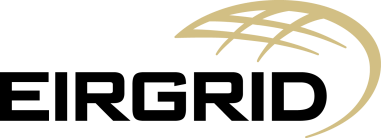 RESS 2 Notice of Withdrawal Form (R2NW)RESS 2 Notice of Withdrawal Form (R2NW)This form is required where an Applicant is seeking to submit a Notice of Withdrawal in accordance with RESS 2 Terms and Conditions.A Notice of Withdrawal is required where the Applicant is no longer seeking to participate in the RESS 2 Auction in respect of a RESS 2 Project. This signed form must be submitted via the RESS Auction Platform by the Final Withdrawal Date as specified in the latest RESS 2 Auction Timetable (R2AT).The form should be typed. Where this is not possible, please use block capitals only. This form is required where an Applicant is seeking to submit a Notice of Withdrawal in accordance with RESS 2 Terms and Conditions.A Notice of Withdrawal is required where the Applicant is no longer seeking to participate in the RESS 2 Auction in respect of a RESS 2 Project. This signed form must be submitted via the RESS Auction Platform by the Final Withdrawal Date as specified in the latest RESS 2 Auction Timetable (R2AT).The form should be typed. Where this is not possible, please use block capitals only. Applicant and Project DetailsApplicant and Project DetailsRESS 2 Application ReferenceRESS2-XXXX (as assigned in Application for Qualification)RESS 2 Project Name As detailed in Application for QualificationLegal Name of Applicant As detailed in Application for QualificationAddress of ApplicantAs detailed in Application for Qualification Authorised UserAs provided in RESS Authorised User FormContact Telephonee.g. +353 1 1234567Authorised User Email AddressAs provided in RESS Authorised User FormProvisionally QualifiedYes/NoSignature Signature Signed: by Authorised User Date: DD/MM/YYYYSubmit via RESS Auction Platform by the Final Withdrawal Date.Submit via RESS Auction Platform by the Final Withdrawal Date.